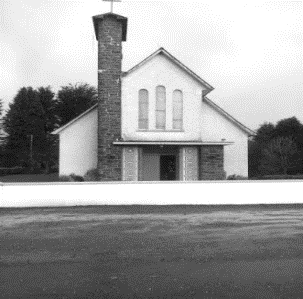 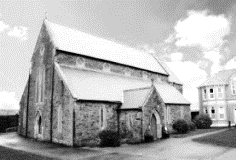 MASSES IN ST BRIGID’S CHURCH DUAGHSunday 5th November @ 11:30 amFriday 10th November @ 7:30 pmRita Dillon Duagh (Anniversary Mass)Michael Flynn of New York and late of Rea Kilmorna (1st Anniversary Mass) andPatsy Flynn along with their parents Michael & Nora Flynn Rea Kilmorna (Anniversary Mass)Garrett & Mary Stack Pilgrim Hill (Anniversary Mass)Sunday 12th November @ 11:30 amMartin, Kathleen & Mary Sheehy Islandbye (Anniversary Mass)Catherine Kirby Derrindaffe and late of Langford Street Killorglin (Anniversary Mass) SR Baptist Kirby Castletownbere and late of Duagh (Anniversary Mass)Tuesday 14th November @ 7:30 pmJohn Moloney The Village Duagh (1st Anniversary Mass)MASSES IN SACRED HEART CHURCH LYREACROMPANESunday 5th November @ 10:00 amChristine Collum Dromaddabeg Lyre (2nd Anniversary Mass)Sunday 12th November @ 10:00 amJohn Joe, Bridie, Mike, Kieran (Remembrance Mass) and Noreen Sheehy (Birthday Remembrance Mass) Clahane LyreacrompaneSR Pauline Moloney Dromaddamore & Dunedin New Zealand who died recently. PRIEST ON DUTY: Fr Jerry Keane 087-2844649 (emergency number only)CHURCH NOTICESSECOND COLLECTION THIS SUNDAY November 5th the Annual Diocesan Collection for the Irish Church Commissions & Agencies will be taken up today Sunday 5th November immediately after Holy Communion at each mass.  Many ThanksRECENT BAPTISMS – ST BRIGID’S CHURCH With great joy we welcome into our Christian community: Baby Michael Behan, son of Gerardine and Stephen Behan, Creggane, DuaghRECENT WEDDINGS Congratulations to James and Niamh Daughton on their recent marriage celebration in St Brigid’s Church Duagh on Saturday last.NOVEMBER ENVELOPES: are available in your Envelope Box and there are some at the back of church & Parish Office. You can use the list to name your loved ones that you wish to be remembered at our Friday evening masses throughout the month of November in Duagh. It is customary to pray for the Holy Souls and the November Offerings that support your priests. Thanks.NOVEMBER BLESSING OF GRAVES WITH PRAYERS FOR OUR DEAD WITH FR.DECLANSunday, 5th November:St. Michael’s Cemetery at 2.00 p.m.St. John Paul 11 Cemetery at 2.30 p.m.Finuge Cemetery at 3.00 p.m.Springmount Cemetery, Duagh at 3.45 p.m.(Lasting just 10 minutes long irrespective of weather conditions – so come prepared & All are Welcome)NOVEMBER MASS FOR THOSE WHO DIED WITHIN THE PAST YEAR:  will take place in Duagh Church on Friday November 17th @ 7:30 pm A special invitation extended to all relatives, friends, and neighbours. Liturgy group would like each family to be represented on the night to take a candle (supplied) to the alter for mass.OUR SAFEGUARDING COMMITTEE MEETING will take place in Duagh Presbytery on Thursday night next November 9th at 8:00 pm. All members are asked to attend.BOOKING OF MASSES / BAPTISMS / MARRIAGES /CERTS/ ETC FOR THE PARISH: You may do them in two ways: Book directly with the Parish Office during Office hours on Tuesday, Wednesday & Thursday from 10.00 a.m. to 1.00 p.m. Alternatively you can book online by sending an email to: duagh@dioceseofkerry.ie  and the Parish Office can be in touch with you.Adoration of the Blessed SACRAMENT: takes place each Friday in Duagh Church from 3.00 p.m. in the afternoon. Public Rosary starts at 7.00 p.m. Mass starts at 7:30 p.m.COMMUNION TO THE SICK & HOUSEBOUND IN THE PARISH: Should anybody require a priest to call to the Sick or Housebound at their home feel free to contact Fr. Jack at 087-1027961 or contact Fr. Declan in Listowel at 068-21188. Either one is only too happy to call to you. ThanksNEWSLETTER: Please take home your Newsletter with you.Any Notices for our Parish Newsletter - please email or contact the office by Wednesday at 12.00 noon before it goes to print.